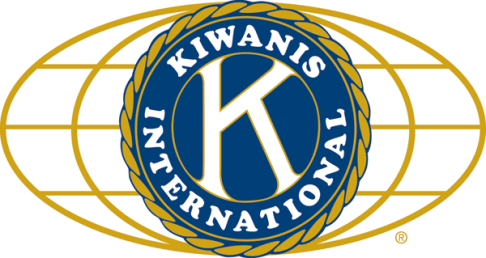 	LUNCH:  Chicken, pasta, veggies, salad, and cookies..		SONG:   My Country, ‘tis of Thee, led Chanette.		Invocation:  Dick (just back from Patagonia)ANNOUNCEMENTS, EVENTS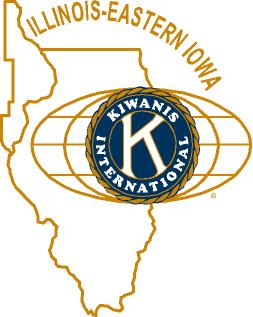 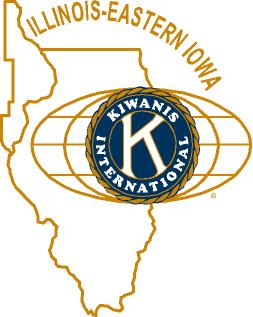 				and OPPORTUNITITESOur Next Interclub: The DeKalb evening club is having a mayoral forum on Feb 6th,  6 p.m. at the Elks Club. At least 2 of our members are pretty sure to be there.  Speaking of interclubs, since no one from here could make it to Tri-county last time, Erin came up here to accept the gavel.  They’re doing a Trivia Night to fund their “Fruit of the Room” project.Yearbooks: Paper copies are in.  They will be up at the head table.Beanzie Meeting tomorrow morning at 8 am at the Lincoln Inn.Site Meal:  February 6 at 5:15 pm at the Elks’ Club, before the Mayoral Forum.  Sign ups are happening.Social Sports: (and Arts & Culture).  Next Tuesday at the Egyptian: Young Frankenstein.  Eduardo’s at 6 beforehand.  Program Committee will be not meeting this week at 1, after the regular meeting. Perhaps in two weeks.Kiwanis Show: Gold Circle dinner will be before the show, here at Faranda’s.  Who could we invite that might be willing to pay $75 for dinner and the show?18 acts showed up for auditions last Saturday (about half of whom may make it).  More auditions this Saturday.  Invite your talented friends/neighbors/family to try out!Volunteer Opportunities and Other Goodies:  If you haven’t filled out a survey, Ken would like to invite to do so by next week.Toiletries- We’re collecting these for Safe Passage. (See below.)Sue – DUES ARE DUE! (Same as the old dues).Joan is collecting box tops and Coke lids. General Mills products, helps local schools. AKtion Club is collecting aluminum cans and other recyclable materials.P.o.P./Health BoxWe’re all good.	  PROGRAM       The new Dean of NIU’s College of Visual & Performing Arts (VPA), Paul Kassel, was our program today.  He’s been a teacher of acting for 25 years, and written a book (and is writing another) on acting.  Worked in NYC for 11 years as a professional actor (off- and off-off-Broadway), and is an editor of an e-journal on acting.  He’s currently filling in on a course at VPA, in addition to his normal deaning duties.  He appreciates how art can touch people’s lives, especially those of his students.  He’s very happy with Northern and VPA.  He really likes the Avalon String Quartet (you can see them Feb 2).  Reggie Thomas (jazz pianist) and Fareed Haque (world’s greatest jazz guitarist) are truly excellent. And don’t forget the Steel Band (April 30). Paul’s love of the art was instilled in him by his mother (who, incidentally, was the first woman to fly solo out of Mitchell, SD).  The School of Art and Design is tougher to find – galleries in various places.  One is at 215 4th St. We have some of the best artists around here at NIU, particularly in print-making, photography.  2018 will be the 50th anniversary of the Jack Arends Art Building – a big celebration is planned! Theater Arts will be putting on Romeo and Juliet and Picnic this spring.  Stevens Auditorium is being totally remodeled.  The project was delayed by the state budget impasse, but is back on track.Two (of four vision points): 1) Engagement.  Bring the art to the audience.  2) Inclusion.  Arts for all.  All for art.Paul listed too many events too quickly for me to keep track of, so check out their calendar of events at: http://www.vpa.niu.edu/cvpa/events/index.shtmlHeard around the tables:Patagonia doesn’t get that warm in the summer. And we have a lot of bike paths.  Quote for the Day“Art is a human activity having for its purpose the transmission to others of the highest and best feelings to which men have risen.”-Leo Tolstoy: What is Art?, chap. viiiUPCOMING PROGRAMS: (Why not invite a guest? – that could also mean a prospective member!)February 1		BOARD MEETING			@ the Lincoln InnFebruary 8  		Patty Poorten 			“My Mission Trip to Bulgaria”February 15 		Ralph Sherman			Kish Kiwanis Show	February 22 	DeKalb Public Works		Tim Holderman DirectorToday’s Attendance:				February Birthdays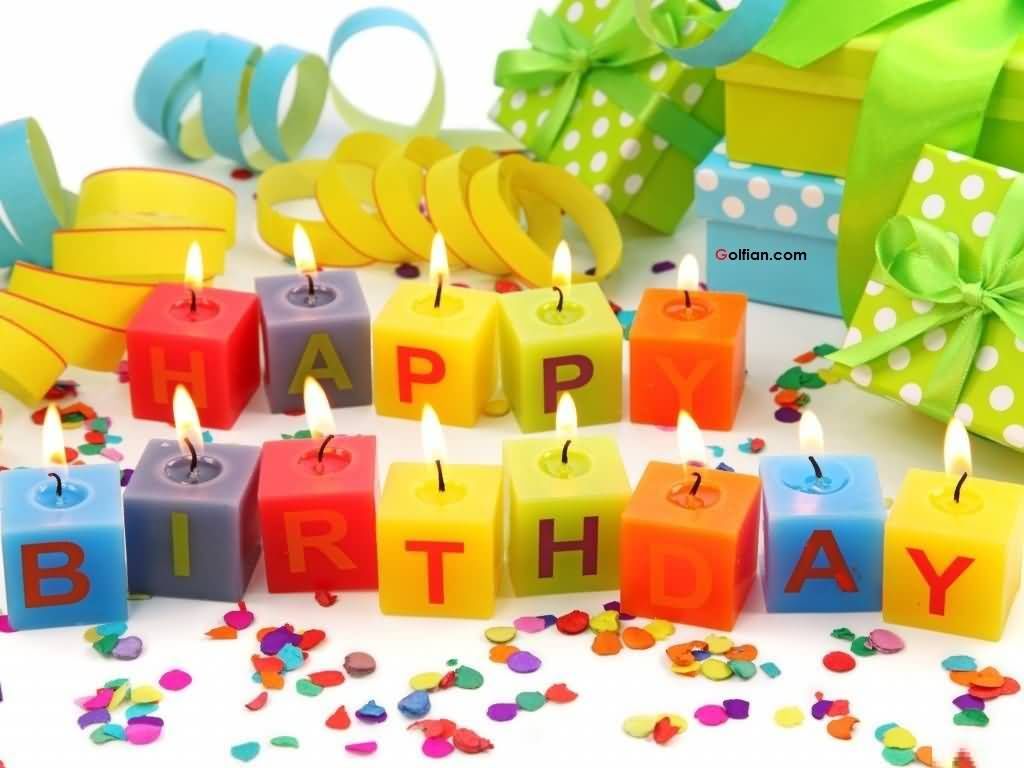 			  8  Janet Byrnes			21  Amanda Brown33Kish Kiwanians   1K family: Erin Tamms, Tri-county  0Other Guests:    1Speaker:  Paul K.34TOTAL